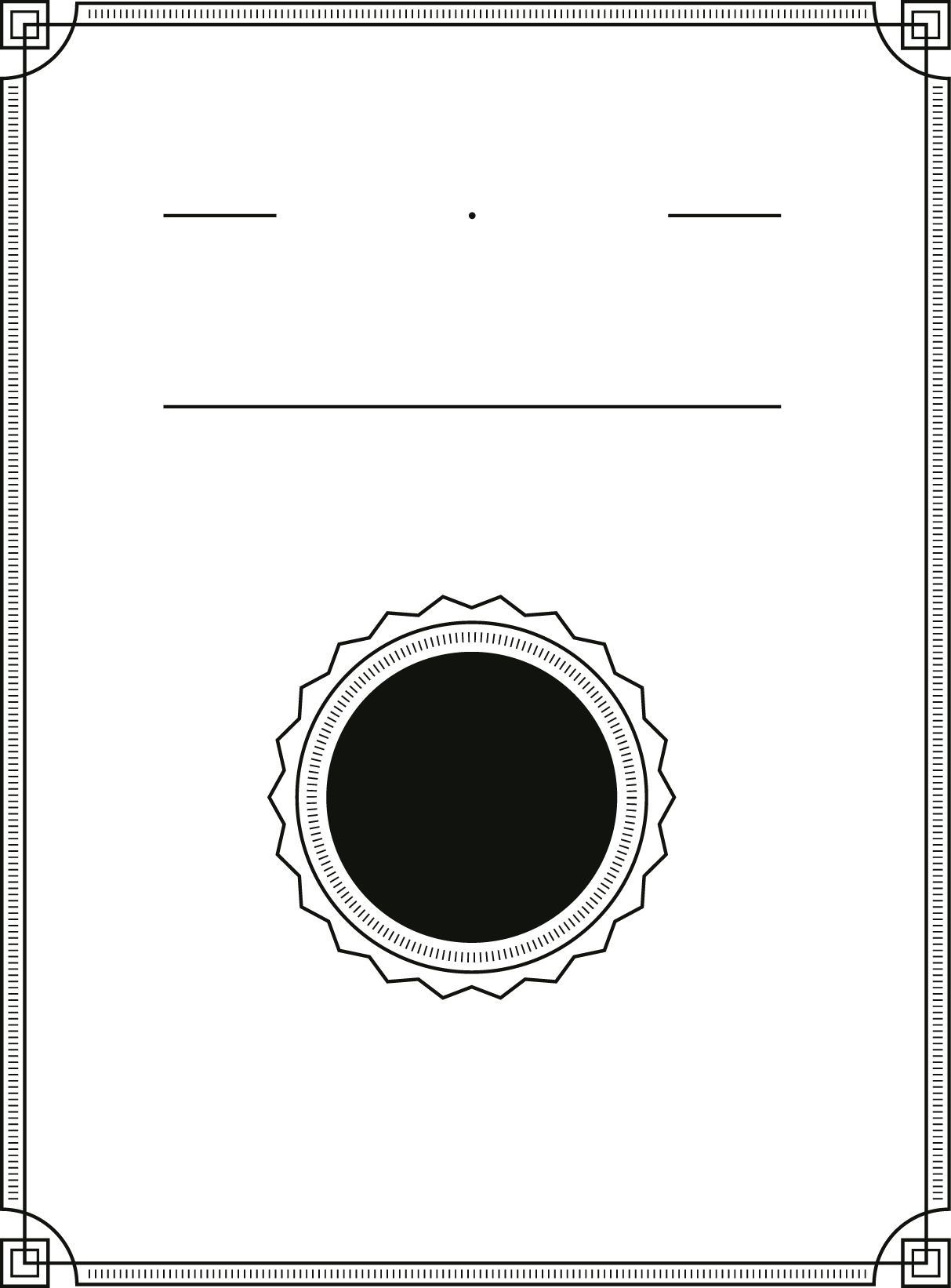 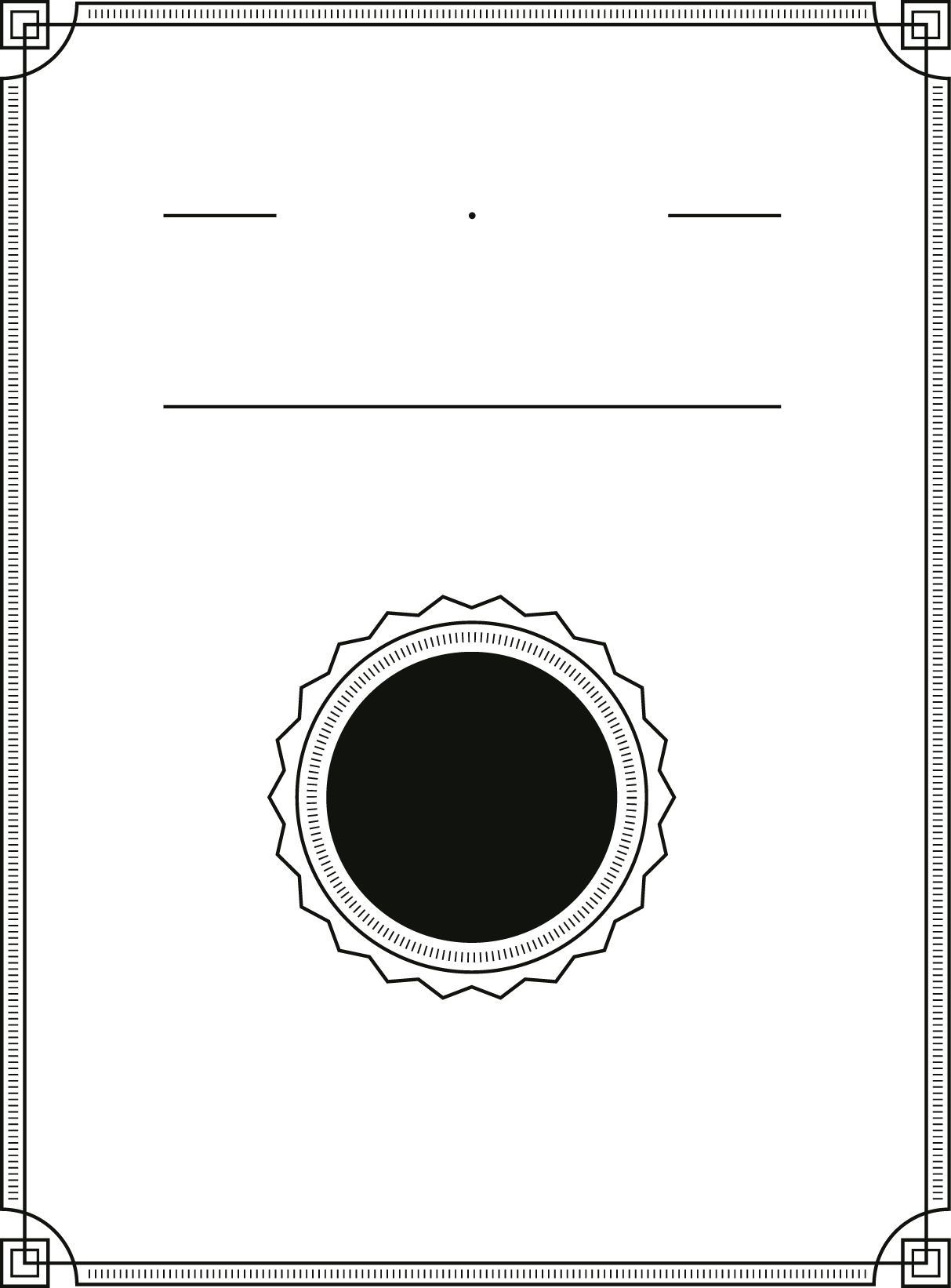 HappyAnniversaryWith Love,